First Mennonite Church of ChristianPastor Laura Goerzen, Pianist - Delonna Barnett, Worship Leader - Lurline WiensMay 2, 2021Gathering and PraisingPrelude 					           Delonna BarnettWelcomeAnnouncementsCall to WorshipOne: Some of us are exhausted.Many: We come to rest.One: Some of us are curious about Jesus.Many: We come to learn.One: Some of us are hungry.Many: We come to be fed.One: Some of us are disoriented.Many: We come to pray.One: Some of us are broken.Many: We come to be healed.One: We gather around you today, O Christ.Many: Teach us, feed us, hear us, heal us.ALL: Grant us your peace. Amen.Song – “What is this place”					         #1Scripture Reading 					    Acts 15:1-18Special Music – “God, Who touches Earth”			     #511		Requested by Joe & Bev ZergerReceiving God’s WordSermon					   Kathy Neufeld Dunn“Holy Conversation Isn’t Always Easy Conversation”Hymn of Response – “God of Grace  and God of Glory”	     #366 							         v. 1-2 & 4		Sharing with One AnotherSharing Joys and Prayer RequestsPrayer of the ChurchGoing in God’s NameSending Song – “Come, come ye saints”			     #425BenedictionPastor Laura GoerzenPastor Laura’s email:  laura.n.goerzen@gmail.comPastor Laura’s Cell Phone:  620-386-0518Pastor’s office Hours:  Mon. 10:00AM-Noon, Wed/Thurs. 10:00AM-3:00PMStudy Phone 620-345-8766Church Secretary:  Lurline WiensLurline’s phone number:  620-345-6657Lurline’s email:  fmcc.secretary1@gmail.comOffice hours:  Tues. 1:00-4:30PM, Thurs-Fri. 8:30AM-11:30amChurch Phone:  620-345-2546Church Website:  www.fmccmoundridge.orgHoly Conversation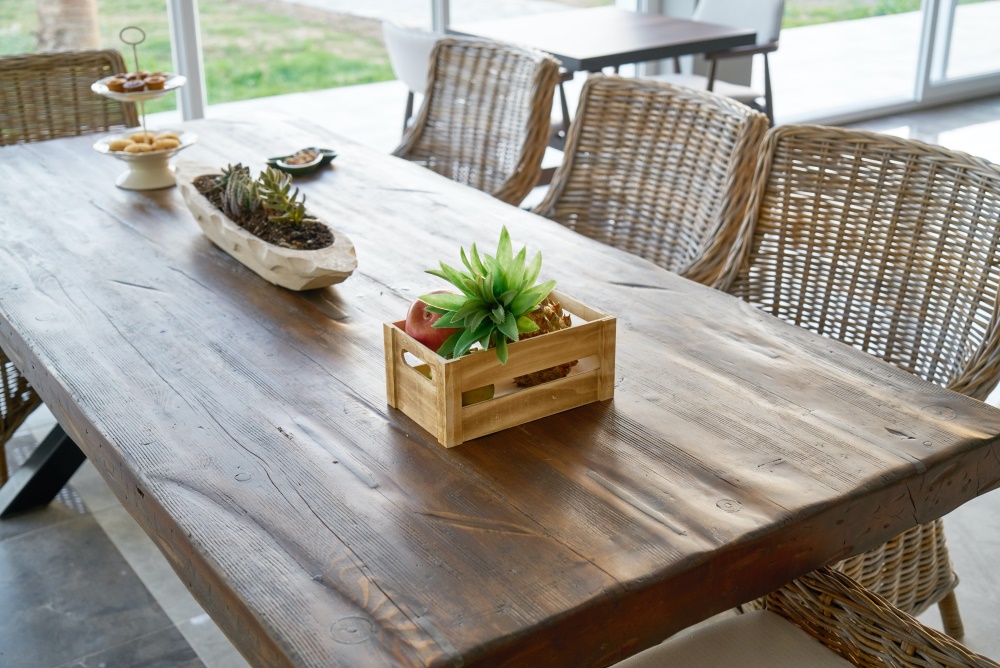 First Mennonite Church of ChristianMoundridge, KSA welcoming Community of Christians for PeaceMay 2, 2021Opportunities Today:  	  9:30 am Sunday School		10:00 am First Perk		10:30 Worship Service May   5:  Worship Team, 10:00 amMay 15:  Moundridge High School GraduationMay 16:  10:00 am, Reception for graduates, Corbin Unruh and Jacob GoerzenMay 17:  Moundridge 8th Grade GraduationMay 19:  Deacons, 7:00 pm	   Church Board, 8:00 pmJuly 11:  Laura’s last SundaySunday, May 9:  Organist – Hazel Voth, Worship Leader – James Allen, Special music – Nicole UnruhThe moral imperative, it seems to me, is always to take care of the things you use, that you are dependent on, and that you will pass on to generations to come.  The moral imperative is to waste nothing and ruin nothing, to keep the world as an inheritance given in trust to pass on to coming generations.  There is no moral imperative to waste and ruin and plunder.  That’s hogwash.
                                                     - Wendell BerryAnnouncementsFMCC congregants, please be advised that former church attendee Bill VanZant has declined to sign the Board's limited access agreement and is therefore not allowed on church property.New Hymnal Dedication - Invitation to Participate! As worship team prepares to dedicate the new Voices Together hymnal, we'd like to invite members of the congregation to submit hymn requests to be sung on the dedication Sunday (TBD). Check out a Voices Together hymnal from church and select 1 old hymn (a repeat from the blue hymnal) and 1 new hymn (a song that is new to the purple hymnal). Send your selections to Lurline Wiens or Pastor Laura for inclusion in the dedication Sunday.No Sunday School:  There will be no Sunday School, Sunday, May 16, so that we can celebrate our graduates with a reception.Graduations are almost here.  If you have a family member graduating, middle school, high school, college, please let Lurline know, and we will celebrate them by listing them in the bulletin.  Please let Lurline know by May 11.  We would love to help celebrate all of our church family’s graduation joys.Mark your calendars for Vacation Bible School, three nights: July 11-13 at West Zion!  We’re looking forward to getting VBS started again after a year off, and we need volunteers to make it happen.  Can you help?  VBS is a great time to reach out and connect kids to the love of Christ.  Contact Lory Fisher with questions or to volunteer! (620-794-6125; huffycross58@gmail.com)Get your MCC Relief Sale gear online at https://wearatomic.com/product-category/mcc/  The proceeds from the sale of these products go to support MCC.  There are openings for youth at Camp Mennoscah's summer youth camps!  Several of the camp weeks still have space for more campers.  Register at www.campmennoscah.org and find further information in the camp blog!Help set up camp!  Volunteers are needed to help set up the HUGE tents used for this summer's youth camps at Camp Mennoscah.  Setup will happen May 28 and 29.  Sign up by May 15 by contacting 620-297-3290 or olivia.bartel@campmennoscah.org. Camp Mennoscah is seeking to fill a part-time custodian/housekeeper position.  Hours average 10 per week and are flexible, dependent upon the camp schedule.  For more information, contact Camp Mennoscah at 620-297-3290 or olivia.bartel@campmennoscah.orgNurses needed for summer youth camps!  Camp Mennoscah needs nurses for June 17-19 (First Camp), June 20-26 (Junior I) and July 25-30 (Senior High).  Nurses receive a stipend or a discount up to full camp fees for their camper (camper does not have to attend the same camp week).  Contact us at 620-297-3290 or olivia.bartel@campmennoscah.org for more information.Sunday, May 2, 4 p.m. – Spring choral concert, featuring the Bethel College Concert Choir, Woven and Open Road on the steps of the Administration Building on campus. Bring your own chairs/blankets. Please note that face coverings must be worn and physical distancing practiced on the Bethel campus.Tues., May 4, 7 p.m. – Bethel College Steel Drum Band concert on the plaza in front of Luyken Fine Arts Center. Bring your own chairs/blankets. Please note that face coverings must be worn and physical distancing practiced on the Bethel campus.Weds., May 5, 7 p.m. – Jazz on the Green, featuring Bethel College Jazz Ensemble and Jazz Combo, a little south of the usual location, on the slab to the east of the art gallery (rain location: Krehbiel Auditorium). Bring your own chairs/blankets. Face coverings must be worn and physical distancing practiced on the Bethel campusSat., May 8, 5 p.m. – Trae Gehring junior tuba recital, Administration Building chapel on the Bethel College campus. Free and open to the public with limited seating, physical distancing enforced for non-family groups, and face coverings required.Sunday, May 9, 2 p.m. – Concert by Bethel College’s small a cappella ensembles Open Road (men) and Woven (women), on the steps of the Administration Building on campus. Bring your own chairs/blankets. The concert is free, but a freewill offering will be taken to support the Concert Choir's 2022 Europe tour. Face covHesston College Bel Canto Singers will be presenting outdoor music program at different churches.  The announcement and schedule is on the South Bulletin Board.  Be sure to check it out.